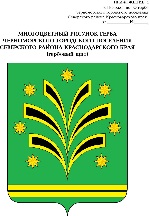 АДМИНИСТРАЦИЯЧЕРНОМОРСКОГО ГОРОДСКОГО ПОСЕЛЕНИЯСЕВЕРСКОГО РАЙОНАПОСТАНОВЛЕНИЕот  09.06.2017	 			 	                                                   № 280пгт ЧерноморскийО внесении изменений в постановление администрации Черноморского городского поселения Северского района от 20 мая 2015 года № 156 «Об утверждении административного регламента по исполнению муниципальной функции осуществления муниципального земельного контроля на территории Черноморского городского поселения Северского района»В соответствии с экспертным заключением управления по взаимодействию с органами местного самоуправления департамента внутренней политики администрации Краснодарского края  от 30 мая 2017 года №34.01-514/1704, на постановления администрации Черноморского городского поселения Северского района от 20 мая 2015 года №156 «Об утверждении административного регламента по исполнению муниципальной функции осуществления муниципального земельного контроля на территории Черноморского городского поселения Северского района» (с изменениями от 17 августа 2015 года №254, от 25 ноября 2015 года №407, от 20 апреля 2017 года №177), Федеральным законом от 27 июля 2010 года №210-ФЗ "Об организации предоставления государственных и муниципальных услуг", постановлением Правительства Российской Федерации от 16 мая 2011 года №373 "О разработке и утверждении административных регламентов исполнения государственных функций и административных регламентов предоставления государственных услуг",п о с т а н о в л я ю:1.Внести в приложение к постановлению администрации Черноморского городского поселения Северского района от 20 мая 2015 года №156 «Об утверждении административного регламента по исполнению муниципальной функции осуществления муниципального земельного контроля на территории Черноморского городского поселения Северского района» следующие изменения:21) Раздел 3 дополнить пунктом 3.1.12. : 3.1.12. Плановая проверка проводится в форме документарной проверки и (или) выездной проверки.Положением о виде федерального государственного контроля (надзора), порядком организации и проведения отдельных видов государственного контроля (надзора), муниципального контроля может быть предусмотрена обязанность использования при проведении плановой проверки должностным лицом органа государственного контроля (надзора), органа муниципального контроля проверочных листов (списков контрольных вопросов).Обязанность использования проверочных листов (списков контрольных вопросов) может быть предусмотрена при проведении плановых проверок всех или отдельных юридических лиц, индивидуальных предпринимателей.Проверочные листы (списки контрольных вопросов) разрабатываются и утверждаются органом государственного контроля (надзора), органом муниципального контроля в соответствии с общими требованиями, определяемыми Правительством Российской Федерации.При проведении совместных плановых проверок могут применяться сводные проверочные листы (списки контрольных вопросов), разрабатываемые и утверждаемые несколькими органами государственного контроля (надзора), органами муниципального контроля.При проведении проверки с использованием проверочного листа (списка контрольных вопросов) заполненный по результатам проведения проверки проверочный лист (список контрольных вопросов) прикладывается к акту проверки.2) Подпункт 3.2.3. пункта 3.2. Раздела 3 дополнить абзацем: «Внеплановая проверка проводится в форме документарной проверки и (или) выездной проверки».3) Пункт 3.3. Раздела 3 «Процедура проведения документарной проверки в отношении юридических лиц, индивидуальных предпринимателей».3.3.1. Предметом документарной проверки являются сведения, содержащиеся в документах юридического лица, индивидуального предпринимателя, устанавливающих их организационно-правовую форму, права и обязанности, документы, используемые при осуществлении их деятельности и связанные с исполнением ими обязательных требований и требований, установленных муниципальными правовыми актами, исполнением предписаний и постановлений органов государственного контроля (надзора), органов муниципального контроля.3.3.2. Организация документарной проверки проводится по месту нахождения органа государственного контроля (надзора), органа муниципального контроля.3.3.3. В процессе проведения документарной проверки должностными лицами органа государственного контроля (надзора), органа муниципального 3контроля в первую очередь рассматриваются документы юридического лица, индивидуального предпринимателя, имеющиеся в распоряжении органа государственного контроля (надзора), органа муниципального контроля, в том числе уведомления о начале осуществления отдельных видов предпринимательской деятельности, акты предыдущих проверок, материалы рассмотрения дел об административных правонарушениях и иные документы о результатах осуществленных в отношении этих юридического лица, индивидуального предпринимателя государственного контроля (надзора), муниципального контроля.3.3.4. В случае, если достоверность сведений, содержащихся в документах, имеющихся в распоряжении органа государственного контроля (надзора), органа муниципального контроля, вызывает обоснованные сомнения либо эти сведения не позволяют оценить исполнение юридическим лицом, индивидуальным предпринимателем обязательных требований или требований, установленных муниципальными правовыми актами, орган государственного контроля (надзора), орган муниципального контроля направляют в адрес юридического лица, адрес индивидуального предпринимателя мотивированный запрос с требованием представить иные необходимые для рассмотрения в ходе проведения документарной проверки документы. К запросу прилагается заверенная печатью копия распоряжения или приказа руководителя, заместителя руководителя органа государственного контроля (надзора), органа муниципального контроля о проведении проверки либо его заместителя о проведении документарной проверки.3.3.5. В течение десяти рабочих дней со дня получения мотивированного запроса юридическое лицо, индивидуальный предприниматель обязаны направить в орган государственного контроля (надзора), орган муниципального контроля указанные в запросе документы.3.3.6. Указанные в запросе документы представляются в виде копий, заверенных печатью (при ее наличии) и соответственно подписью индивидуального предпринимателя, его уполномоченного представителя, руководителя, иного должностного лица юридического лица. Юридическое лицо, индивидуальный предприниматель вправе представить указанные в запросе документы в форме электронных документов, подписанных усиленной квалифицированной электронной подписью.3.3.7. Не допускается требовать нотариального удостоверения копий документов, представляемых в орган государственного контроля (надзора), орган муниципального контроля, если иное не предусмотрено законодательством Российской Федерации.3.3.8. В случае, если в ходе документарной проверки выявлены ошибки и (или) противоречия в представленных юридическим лицом, индивидуальным предпринимателем документах либо несоответствие сведений, содержащихся в этих документах, сведениям, содержащимся в4  имеющихся у органа государственного контроля (надзора), органа муниципального контроля документах и (или) полученным в ходе осуществления государственного контроля (надзора), муниципального контроля, информация об этом направляется юридическому лицу, индивидуальному предпринимателю с требованием представить в течение десяти рабочих дней необходимые пояснения в письменной форме.3.3.9. Юридическое лицо, индивидуальный предприниматель, представляющие в орган государственного контроля (надзора), орган муниципального контроля пояснения относительно выявленных ошибок и (или) противоречий в представленных документах либо относительно несоответствия указанных в части 8 настоящей статьи сведений, вправе представить дополнительно в орган государственного контроля (надзора), орган муниципального контроля документы, подтверждающие достоверность ранее представленных документов.3.3.10. Должностное лицо, которое проводит документарную проверку, обязано рассмотреть представленные руководителем или иным должностным лицом юридического лица, индивидуальным предпринимателем, его уполномоченным представителем пояснения и документы, подтверждающие достоверность ранее представленных документов. В случае, если после рассмотрения представленных пояснений и документов либо при отсутствии пояснений орган государственного контроля (надзора), орган муниципального контроля установят признаки нарушения обязательных требований или требований, установленных муниципальными правовыми актами, должностные лица органа государственного контроля (надзора), органа муниципального контроля вправе провести выездную проверку. При проведении выездной проверки запрещается требовать от юридического лица, индивидуального предпринимателя представления документов и (или) информации, которые были представлены ими в ходе проведения документарной проверки.3.3.11. При проведении документарной проверки орган государственного контроля (надзора), орган муниципального контроля не вправе требовать у юридического лица, индивидуального предпринимателя сведения и документы, не относящиеся к предмету документарной проверки, а также сведения и документы, которые могут быть получены этим органом от иных органов государственного контроля (надзора), органов муниципального контроля.4) Пункт 3.4. Раздела 3 «Особенности организации и проведения в 2016 - 2018 годах плановых проверок при осуществлении государственного контроля (надзора) и муниципального контроля в отношении субъектов малого предпринимательства.3.4.1. С 1 января 2016 года по 31 декабря 2018 года не проводятся плановые проверки в отношении юридических лиц, индивидуальных предпринимателей, отнесенных в соответствии с положениями статьи 46Федерального закона от 24 июля 2007 года N 209-ФЗ "О развитии малого и среднего предпринимательства в Российской Федерации" к субъектам малого предпринимательства, за исключением юридических лиц, индивидуальных предпринимателей, осуществляющих виды деятельности, перечень которых устанавливается Правительством Российской Федерации.3.4.2. При наличии информации о том, что в отношении указанных в части 1 настоящей статьи лиц ранее было вынесено вступившее в законную силу постановление о назначении административного наказания за совершение грубого нарушения, определенного в соответствии с Кодексом Российской Федерации об административных правонарушениях, или административного наказания в виде дисквалификации или административного приостановления деятельности либо принято решение о приостановлении и (или) аннулировании лицензии, выданной в соответствии с Федеральным законом от 4 мая 2011 года N 99-ФЗ "О лицензировании отдельных видов деятельности", и с даты окончания проведения проверки, по результатам которой вынесено такое постановление либо принято такое решение, прошло менее трех лет, орган государственного контроля (надзора), орган муниципального контроля при формировании ежегодного плана проведения плановых проверок вправе принять решение о включении в ежегодный план проведения плановых проверок проверки в отношении таких лиц.При этом в ежегодном плане проведения плановых проверок приводится информация об указанном постановлении либо решении, дате их вступления в законную силу и дате окончания проведения проверки, по результатам которой вынесено постановление либо принято решение.3.4.3. Юридическое лицо, индивидуальный предприниматель вправе подать в орган государственного контроля (надзора), орган муниципального контроля заявление об исключении из ежегодного плана проведения плановых проверок проверки в отношении их, если полагают, что проверка включена в ежегодный план проведения плановых проверок в нарушение положений настоящей статьи. Порядок подачи заявления, перечень прилагаемых к нему документов, подтверждающих отнесение юридического лица, индивидуального предпринимателя к субъектам малого предпринимательства, порядок рассмотрения этого заявления, обжалования включения проверки в ежегодный план проведения плановых проверок, а также исключения соответствующей проверки из ежегодного плана проведения плановых проверок определяются Правительством Российской Федерации.3.4.4. При разработке ежегодных планов проведения плановых проверок на 2017 и 2018 годы орган государственного контроля (надзора), орган муниципального контроля обязаны с использованием межведомственного информационного взаимодействия проверить информацию об отнесении включаемых в ежегодный план проведения плановых проверок юридических7лиц, индивидуальных предпринимателей к субъектам малого предпринимательства. Порядок такого межведомственного информационного взаимодействия устанавливается Правительством Российской Федерации.3.4.5. Должностные лица органа государственного контроля (надзора), органа муниципального контроля перед проведением плановой проверки обязаны разъяснить руководителю, иному должностному лицу или уполномоченному представителю юридического лица, индивидуальному предпринимателю, его уполномоченному представителю содержание особенности проведения плановых проверок. В случае представления должностным лицам органа государственного контроля (надзора), органа муниципального контроля при проведении плановой проверки документов, подтверждающих отнесение юридического лица, индивидуального предпринимателя, в отношении которых проводится плановая проверка, к лицам, указанным в п.п. 3.4.1., и при отсутствии оснований, предусмотренных п.п. 3.4.2., проведение плановой проверки прекращается, о чем составляется соответствующий акт.3.4.6. Положения настоящего регламента применяются в отношении видов государственного контроля (надзора) и муниципального контроля, за исключением:1) федерального государственного надзора в области промышленной безопасности и федерального государственного пожарного надзора в отношении юридических лиц, индивидуальных предпринимателей, эксплуатирующих опасные производственные объекты I или II класса опасности;2) федерального государственного надзора в области безопасности гидротехнических сооружений в отношении юридических лиц, индивидуальных предпринимателей, эксплуатирующих гидротехнические сооружения I или II класса опасности;3) государственного экологического надзора в отношении юридических лиц, индивидуальных предпринимателей, эксплуатирующих объекты, оказывающие негативное воздействие на окружающую среду, I или II категории;4) федерального государственного надзора в области обеспечения радиационной безопасности;5) федерального государственного контроля за обеспечением защиты государственной тайны;6) лицензионного контроля в отношении управляющих организаций, осуществляющих деятельность по управлению многоквартирными домами;7) внешнего контроля качества работы аудиторских организаций, определенных Федеральным законом от 30 декабря 2008 года N 307-ФЗ "Об аудиторской деятельности";8) федерального государственного надзора в области использования атомной энергии.83.4.7. Проведение плановой проверки с нарушением установленных требований является грубым нарушением требований законодательства о государственном контроле (надзоре) и муниципальном контроле и влечет недействительность результатов проверки.5) Пункт 3.5. Раздела 3 «Организация и проведение мероприятий, направленных на профилактику нарушений обязательных требований».3.5.1. В целях предупреждения нарушений юридическими лицами и индивидуальными предпринимателями обязательных требований, устранения причин, факторов и условий, способствующих нарушениям обязательных требований, органы государственного контроля (надзора), органы муниципального контроля осуществляют мероприятия по профилактике нарушений обязательных требований в соответствии с ежегодно утверждаемыми ими программами профилактики нарушений.3.5.2. В целях профилактики нарушений обязательных требований органы государственного контроля (надзора), органы муниципального контроля:1) обеспечивают размещение на официальных сайтах в сети "Интернет" для каждого вида государственного контроля (надзора), муниципального контроля перечней нормативных правовых актов или их отдельных частей, содержащих обязательные требования, оценка соблюдения которых является предметом государственного контроля (надзора), муниципального контроля, а также текстов соответствующих нормативных правовых актов;2) осуществляют информирование юридических лиц, индивидуальных предпринимателей по вопросам соблюдения обязательных требований, в том числе посредством разработки и опубликования руководств по соблюдению обязательных требований, проведения семинаров и конференций, разъяснительной работы в средствах массовой информации и иными способами. В случае изменения обязательных требований органы государственного контроля (надзора), органы муниципального контроля подготавливают и распространяют комментарии о содержании новых нормативных правовых актов, устанавливающих обязательные требования, внесенных изменениях в действующие акты, сроках и порядке вступления их в действие, а также рекомендации о проведении необходимых организационных, технических мероприятий, направленных на внедрение и обеспечение соблюдения обязательных требований;3) обеспечивают регулярное (не реже одного раза в год) обобщение практики осуществления в соответствующей сфере деятельности государственного контроля (надзора), муниципального контроля и размещение на официальных сайтах в сети "Интернет" соответствующих обобщений, в том числе с указанием наиболее часто встречающихся случаев нарушений обязательных требований с рекомендациями в отношении мер, которые должны приниматься юридическими лицами, индивидуальными предпринимателями в целях недопущения таких нарушений;94) выдают предостережения о недопустимости нарушения обязательных требований в соответствии с частями 5 - 7 настоящей статьи, если иной порядок не установлен федеральным законом.3.5.3. Федеральным законом, положением о виде федерального государственного контроля (надзора), порядком организации и осуществления отдельных видов государственного контроля (надзора), муниципального контроля может быть предусмотрено осуществление органом государственного контроля (надзора), органом муниципального контроля специальных профилактических мероприятий, направленных на предупреждение причинения вреда, возникновения чрезвычайных ситуаций природного и техногенного характера.3.5.4. Правительство Российской Федерации вправе определить общие требования к организации и осуществлению органами государственного контроля (надзора), органами муниципального контроля мероприятий по профилактике нарушений обязательных требований.3.5.5. При условии, что иное не установлено федеральным законом, при наличии у органа государственного контроля (надзора), органа муниципального контроля сведений о готовящихся нарушениях или о признаках нарушений обязательных требований, полученных в ходе реализации мероприятий по контролю, осуществляемых без взаимодействия с юридическими лицами, индивидуальными предпринимателями, либо содержащихся в поступивших обращениях и заявлениях (за исключением обращений и заявлений, авторство которых не подтверждено), информации от органов государственной власти, органов местного самоуправления, из средств массовой информации в случаях, если отсутствуют подтвержденные данные о том, что нарушение обязательных требований, требований, установленных муниципальными правовыми актами, причинило вред жизни, здоровью граждан, вред животным, растениям, окружающей среде, объектам культурного наследия (памятникам истории и культуры) народов Российской Федерации, безопасности государства, а также привело к возникновению чрезвычайных ситуаций природного и техногенного характера либо создало непосредственную угрозу указанных последствий, и если юридическое лицо, индивидуальный предприниматель ранее не привлекались к ответственности за нарушение соответствующих требований, орган государственного контроля (надзора), орган муниципального контроля объявляют юридическому лицу, индивидуальному предпринимателю предостережение о недопустимости нарушения обязательных требований и предлагают юридическому лицу, индивидуальному предпринимателю принять меры по обеспечению соблюдения обязательных требований, требований, установленных муниципальными правовыми актами, и уведомить об этом в установленный в таком предостережении срок орган государственного контроля (надзора), орган муниципального контроля.103.5.6. Предостережение о недопустимости нарушения обязательных требований должно содержать указания на соответствующие обязательные требования, требования, установленные муниципальными правовыми актами, нормативный правовой акт, их предусматривающий, а также информацию о том, какие конкретно действия (бездействие) юридического лица, индивидуального предпринимателя могут привести или приводят к нарушению этих требований.3.5.7. Порядок составления и направления предостережения о недопустимости нарушения обязательных требований, подачи юридическим лицом, индивидуальным предпринимателем возражений на такое предостережение и их рассмотрения, порядок уведомления об исполнении такого предостережения определяются Правительством Российской Федерации.6) Подпункт 5.22. пункта 5 Раздела 5 изложить в новой редакции: «Копия (мотивированного ответа) решения направляется заявителю в течение тридцатидневного срока начиная со следующего дня после регистрации письменного обращения.»7) Подпункт 1.3. пункта 1 Раздела 1 дополнить абзацем: «Кодекс Российской Федерации «Об административных правонарушениях» от 30 декабря 2001 года №195-ФЗ;Закон Краснодарского края «Об административных правонарушениях» от 23 июля 2003 года №608-КЗ»;8)Пункт 3.3. заменить на 3.6., подпункты 3.3.1.-3.3.3. на 3.6.1.-3.6.3;9)Пункт 3.4. заменить на 3.7., подпункты 3.4.1.-3.4.7. на 3.7.1.-3.7.7;10)Пункт 3.5. заменить на 3.8., подпункты 3.5.1.-3.5.6. на 3.8.1.-3.8.6;11)Пункт 3.6. заменить на 3.9., подпункты 3.6.1.-3.6.4. на 3.9.1.-3.9.4;2.Общему отделу администрации Черноморского городского поселения Северского района (Янушенко) обнародовать настоящее постановление в установленном порядке. 3.Контроль за выполнение настоящего постановления оставляю за собой.4.Настоящее постановление вступает в силу со дня обнародования.Глава Черноморского городского поселенияСеверского района                                                                                  С.А.ТаровикЗАЯВКАК ПОСТАНОВЛЕНИЮ_____________________ /О.В.Ниякая/ЛИСТ СОГЛАСОВАНИЯ проекта постановления администрации Черноморского городского поселения Северского района от ___________ № ______ «О внесении изменений в постановление администрации Черноморского городского поселения Северского района от 20 мая 2015 года № 156 «Об утверждении административного регламента по исполнению муниципальной функции осуществления муниципального земельного контроля на территории Черноморского городского поселения Северского района» Наименование вопросаО внесении изменений в постановление администрации Черноморского город-ского поселения Северского района от 20 мая 2015 года № 156 «Об утверждении административного регламента по исполнению муниципальной функции осуществления муниципального земель-ного контроля на территории Черноморского городского поселения Северского района»Проект внесенВедущий специалист-юрист МКУ «УОДОМСУ Черноморского городского поселения Северского района»Постановление разослатьОбщему отделу — 2 экз.Отделу по жилищной политике, земельным отношениям, архитектуре и градостроительству — 2 экз.Проект составлен и внесен:Ведущий специалист-юристМКУ «УОДОМСУ ЧГП»«___»_____2017г.О.В.НиякаяПроект согласован:Начальник отдела жилищной политике,земельным отношениям, архитектуре и градостроительству администрацииНачальник общего отдела«___»_____2017г.   «___»_____2017г.Г.А.РубаненкоН.В.Янушенко 